March 25, 2020Dear Jeff Tech Family,We wanted to take the time to carefully consider our path forward and all of the emerging information.  At this time, we have decided on a path that will support all of our students.  In recent years we have invested a lot of effort transitioning to a competency based educational platform.  We have broken all of our curriculum areas into individual competencies.  Over the course of the current school year, your student has worked on competencies in each course that he or she was involved in.  For the next phase of the school year, we are going to provide all of our students with the opportunity to receive the support needed to reach the competent level on any task that they have previously not done so.  Involvement in this process is entirely optional but has the potential to provide a huge impact for students.  This will assist with students completing their courses successfully and meeting graduation requirements.For the safety of everyone involved, staff will be available through electronic means only to assist students.  More information will come from teachers about how they will be able to assist.  Many teachers use Canvas, Googledocs, online content platforms or will be able to offer timely assistance through email or phone conversation.  Please use this time to check on the grades that are posted online so that you can help your student plan for the subjects that they need assistance with.  As a reminder you can access information for the grade portal here - http://www.jefftech.info/Grade-Information .  Please reach out to your student’s guidance counselor to arrange setup for your student with the necessary staff.  Jessica Schwabenbauer - JASchwabenbauer@jefftech.us. – ext 179  Brock Bovaird – bjbovaird@jefftech.us. – ext 120.  Special Education case managers and will also be available for support specific to student needs.  If you have no means to access electronic information, you will be able to call the school to receive assistance in getting assignments.  No staff, students or parents will be admitted to the building until further notice.This delivery of enrichment and review will begin on April 6th.  Please make every effort to reach out to us prior to that.  All staff will be available be planning beginning March 30th so any notification given to us that you intend to participate will be helpful in setup.  All staff will be available during school days from 8:30 – 2:30.  An updated calendar will be shared when we are able to do so.  We are not sure at this time how long this arrangement will last as the governor continues to only provide short term guidance.  Please remember that our teachers will be supporting multiple students and also getting used to instructing through these means.  Your patience is appreciated.We wish you good health and are here to support you in this next phase of education.Sincerely,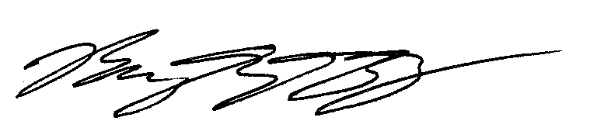 Barry Fillman, Director